Project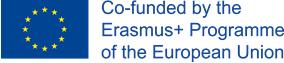 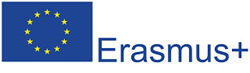 Creative, Active, Responsible Students in the Digital World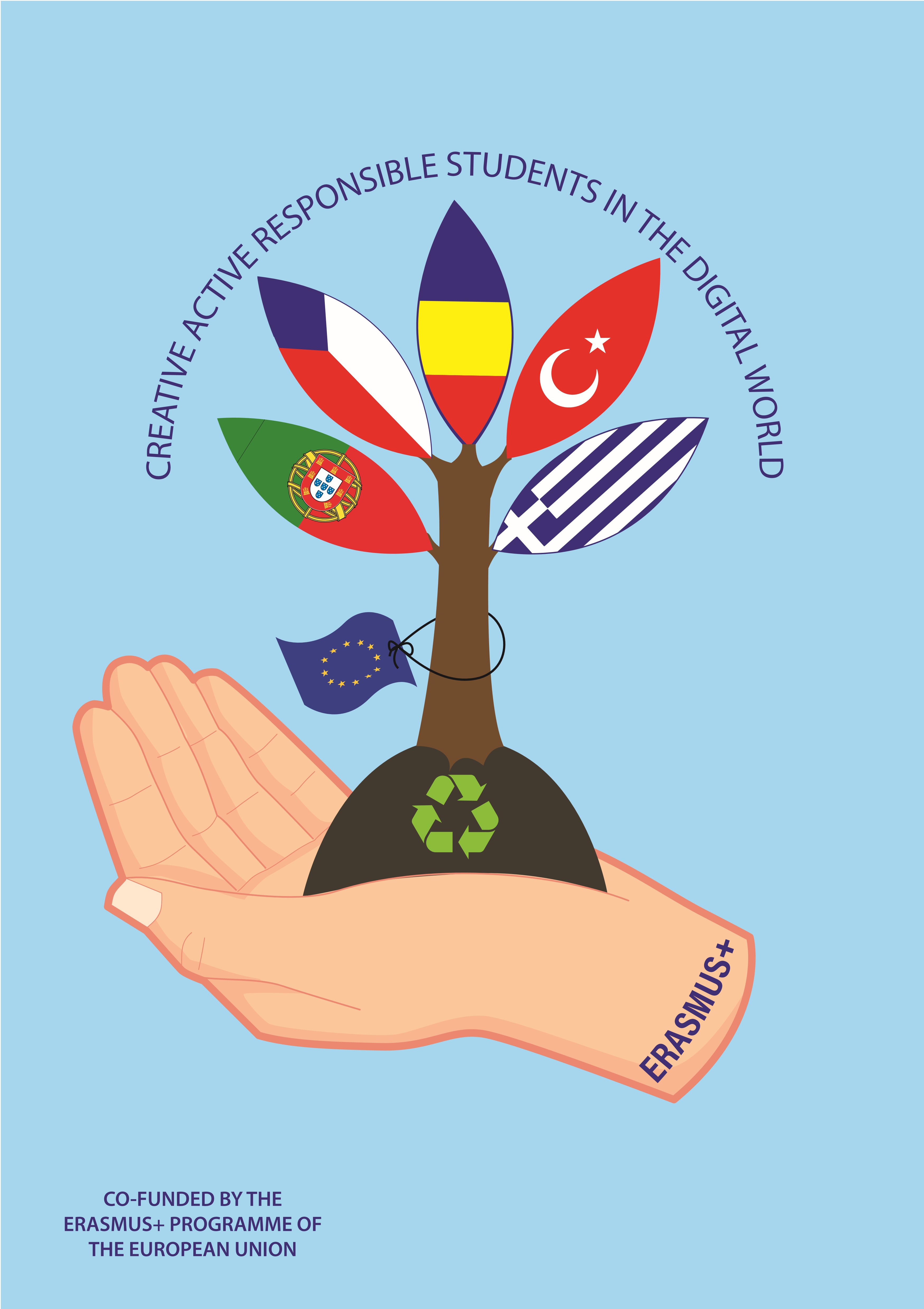  How to Save the Environment Story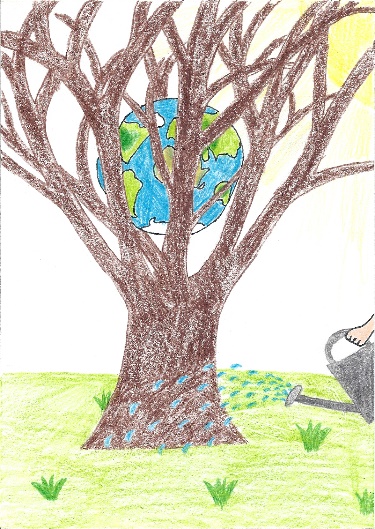 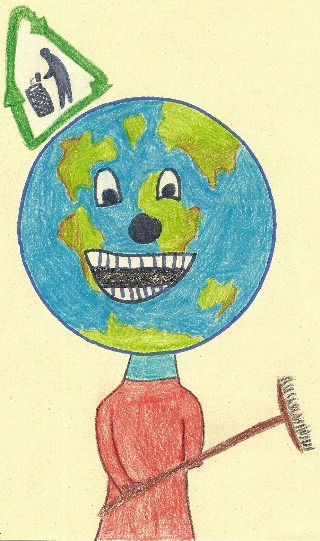 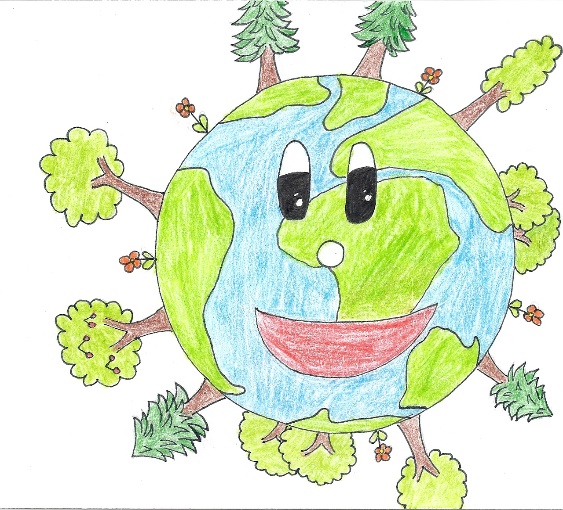 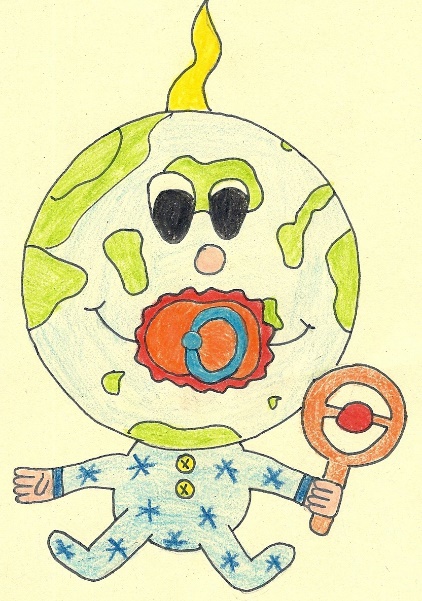 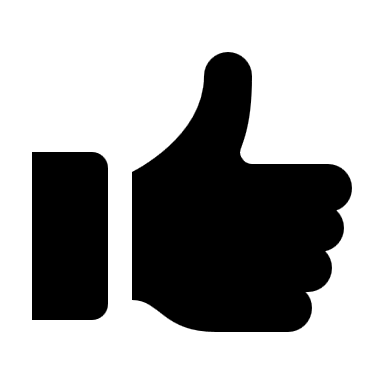 By the students from ZŠ Žamberk, 28. října 581 Czech RepublicWhat are the ways to save the environment?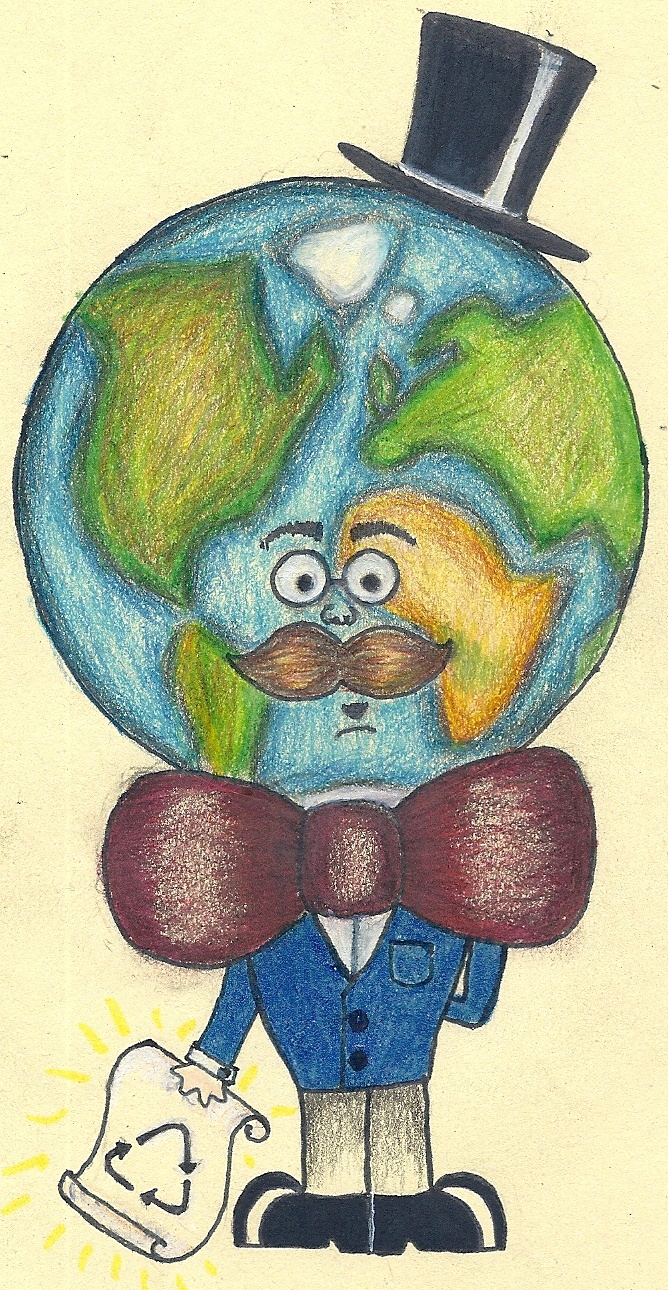 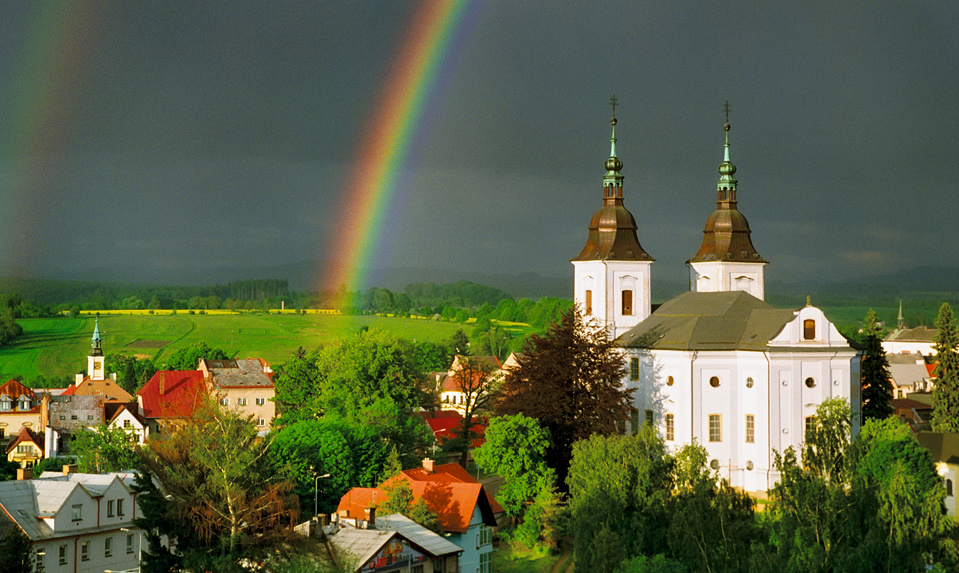 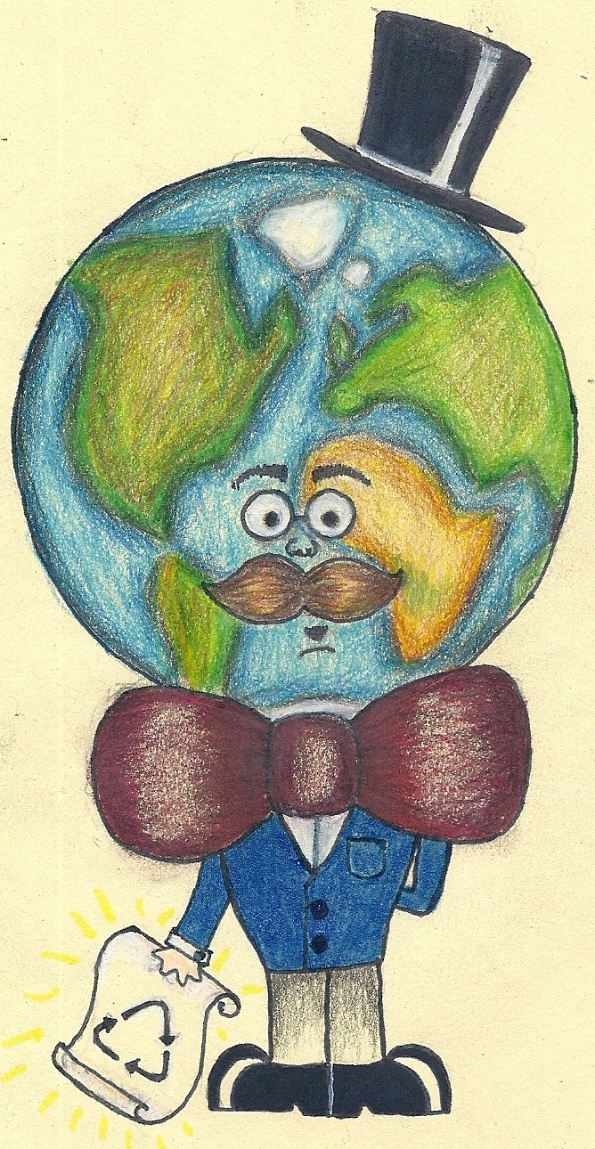 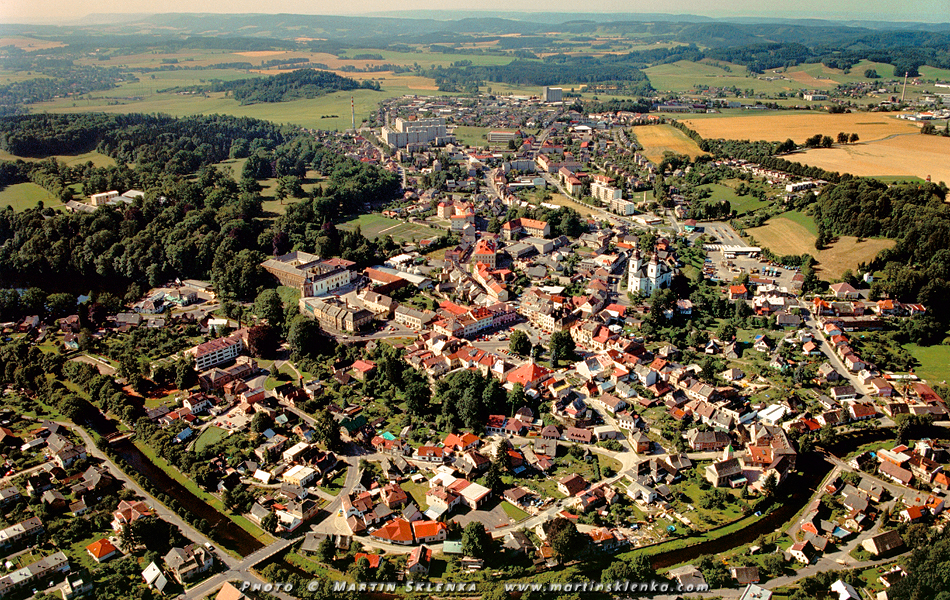 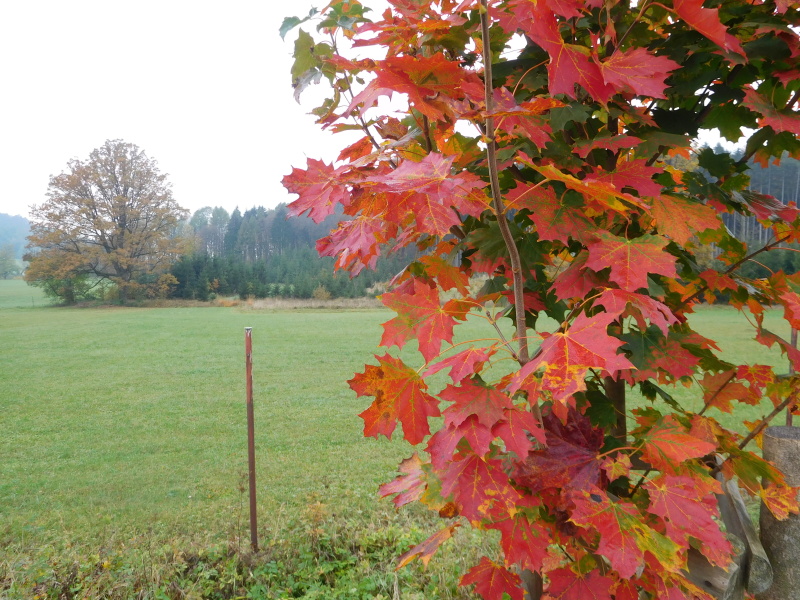 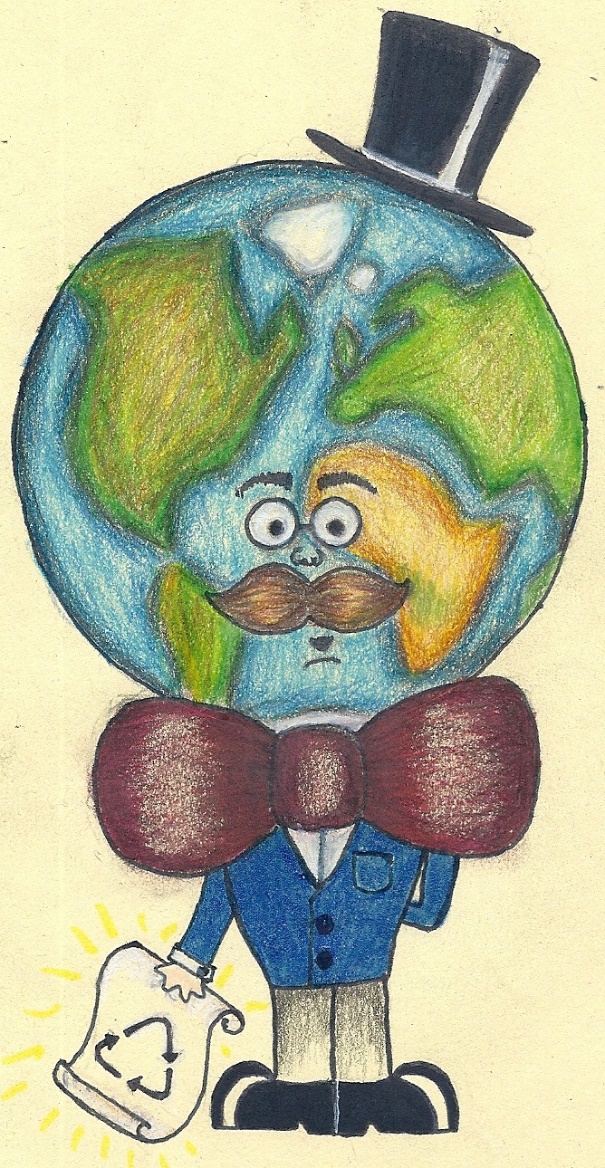 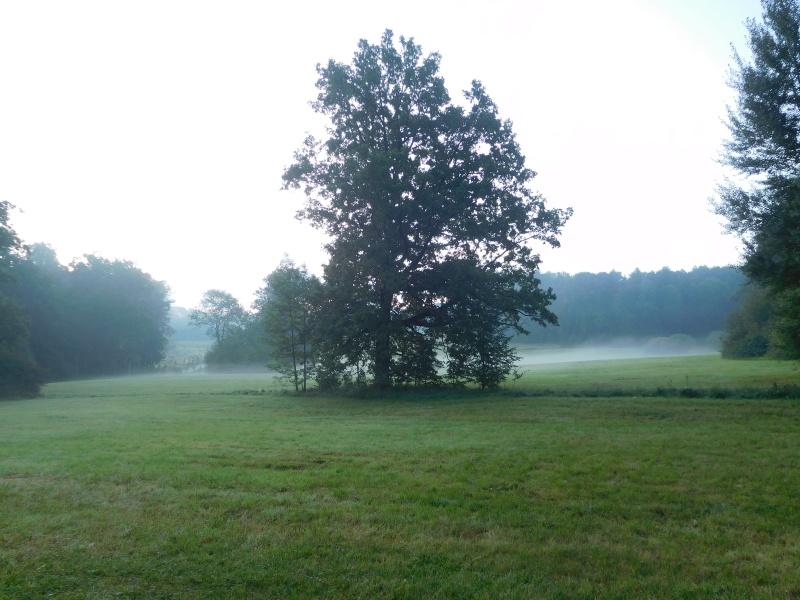 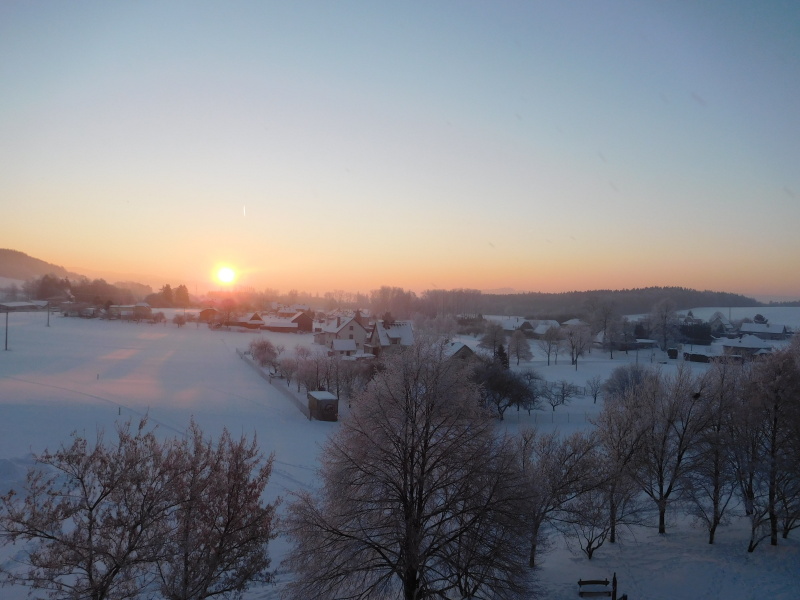 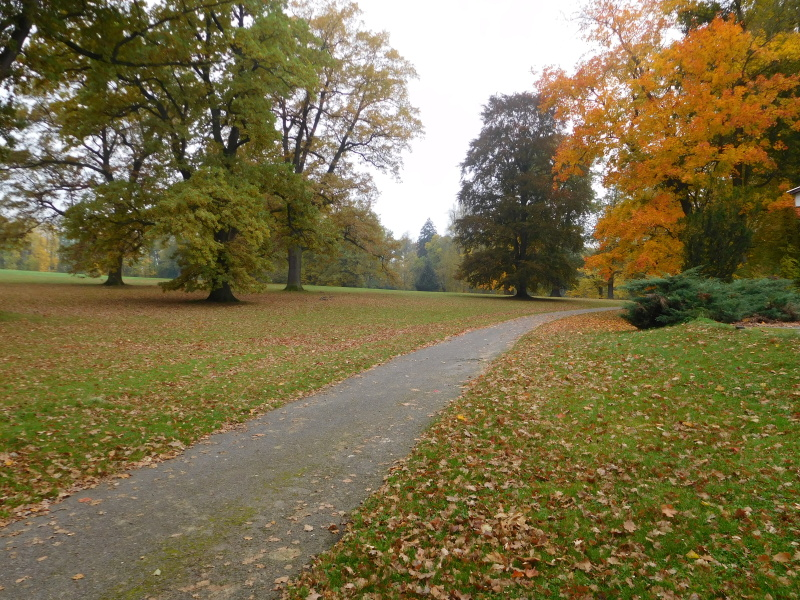 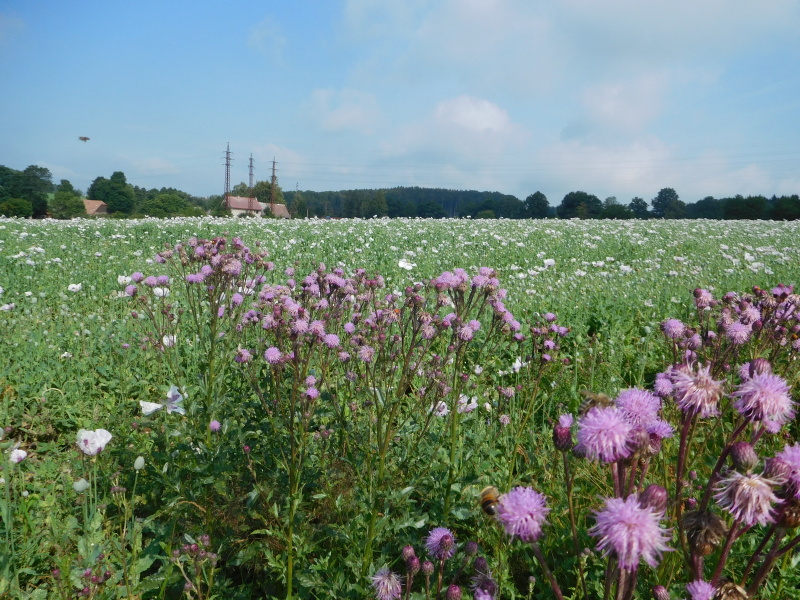 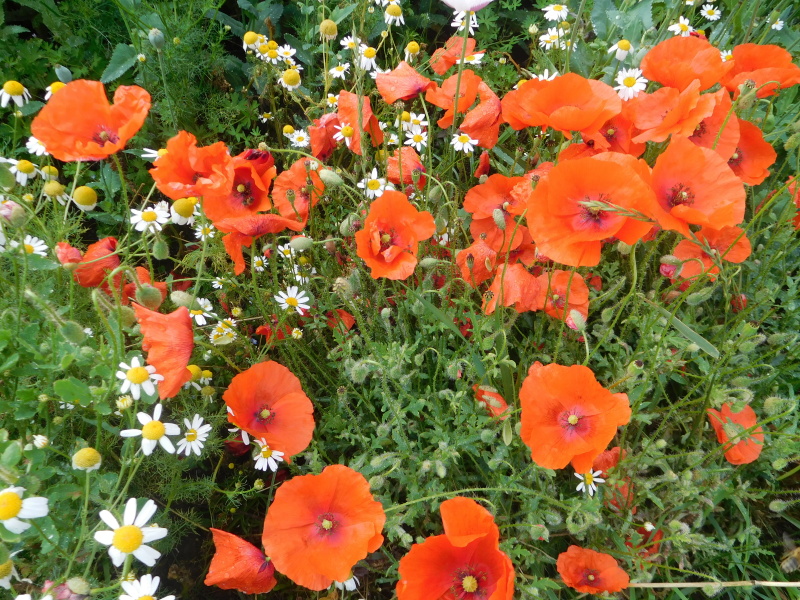 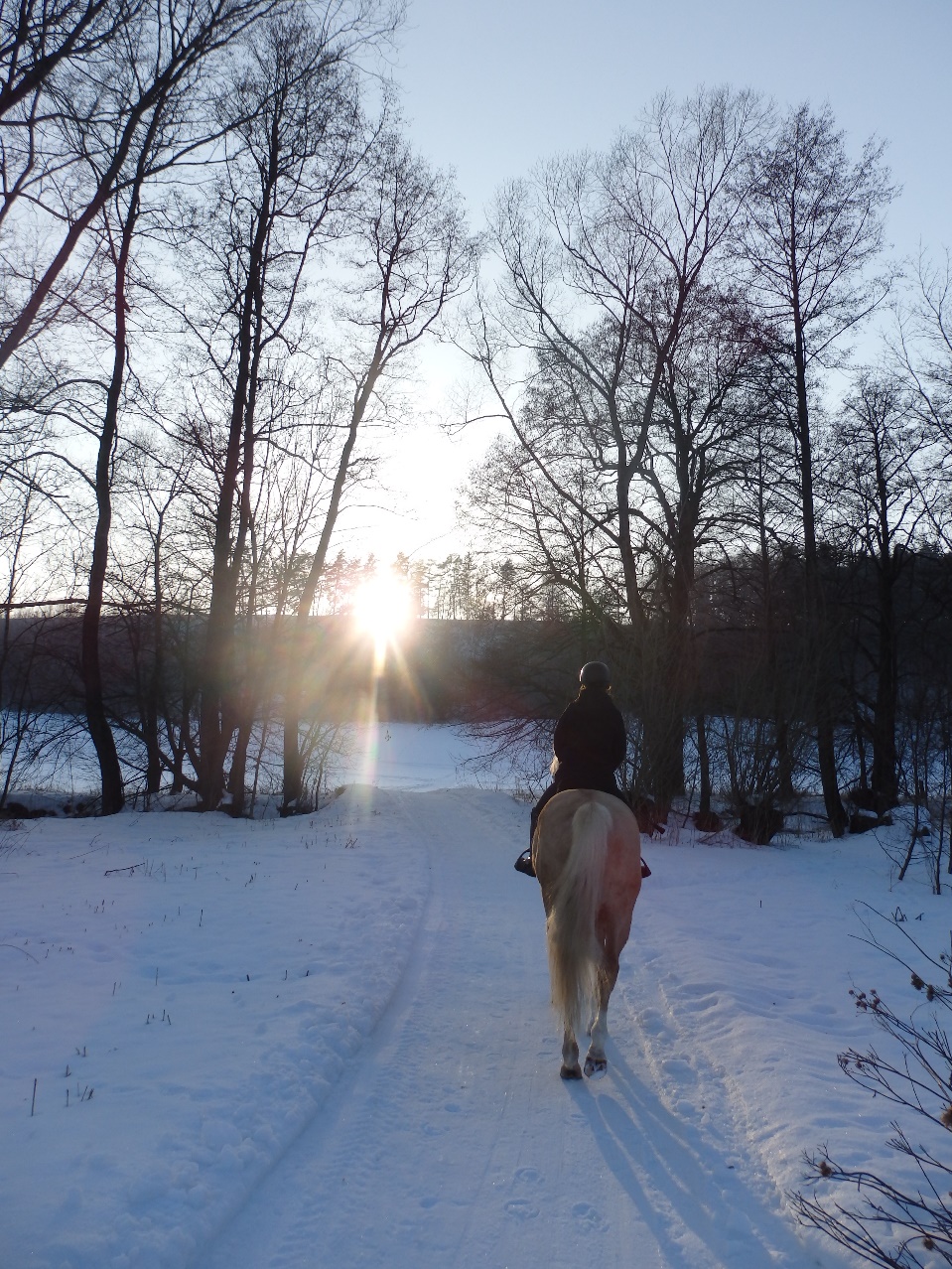 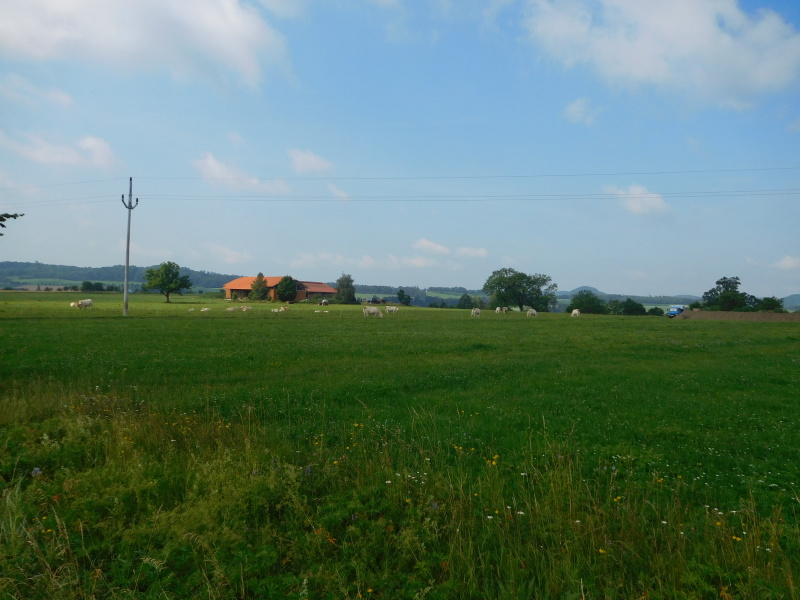 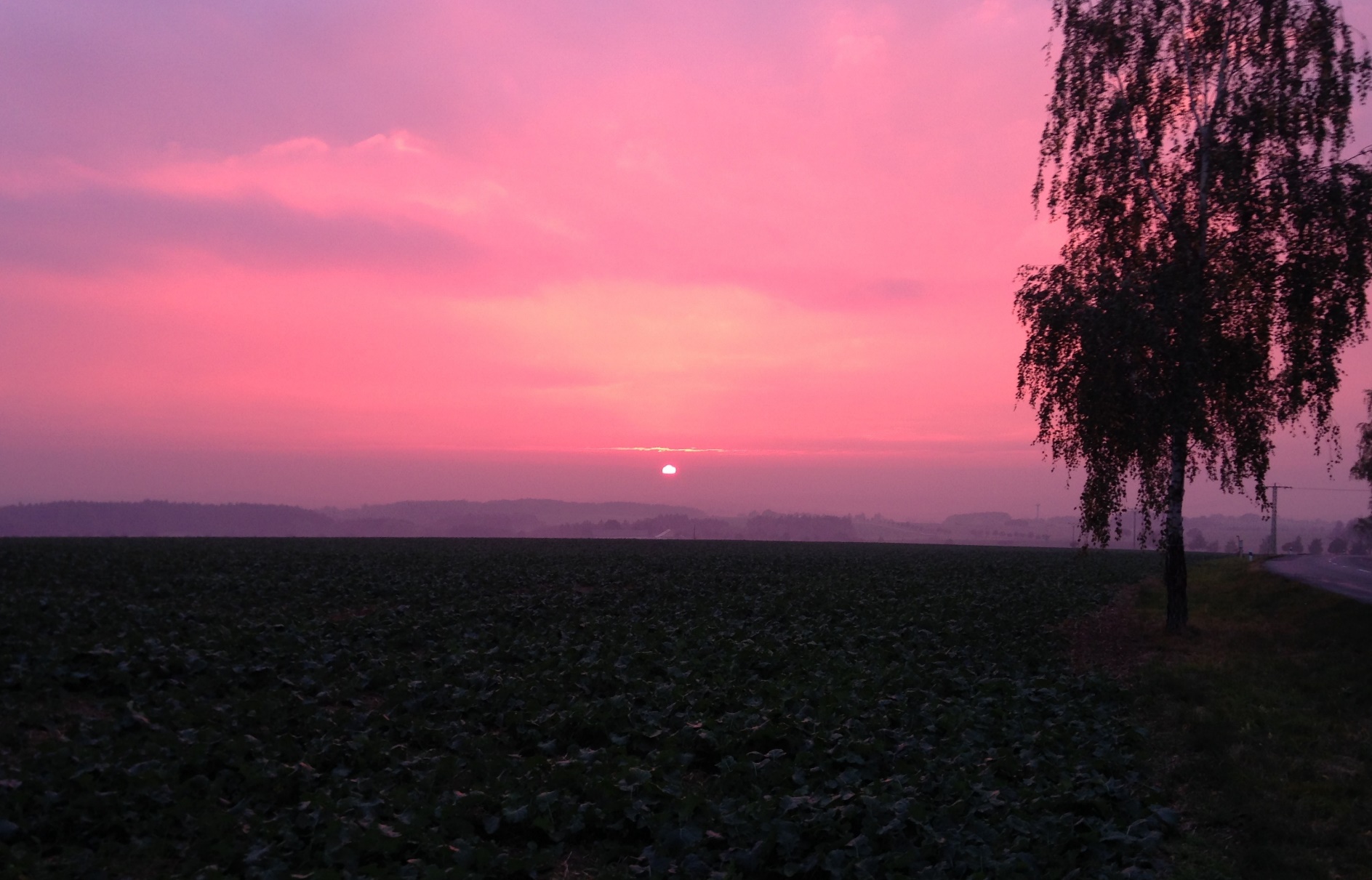 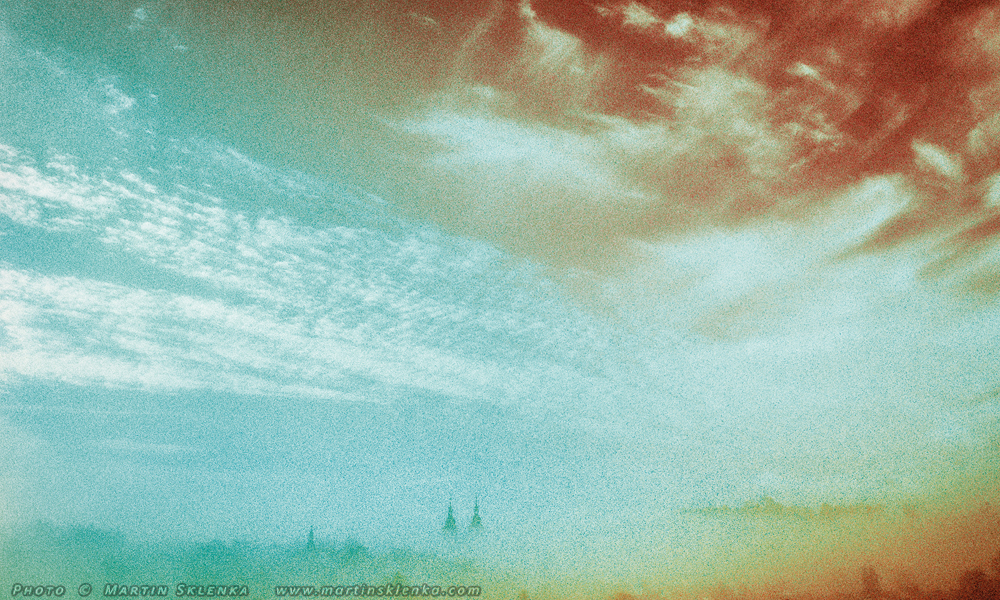 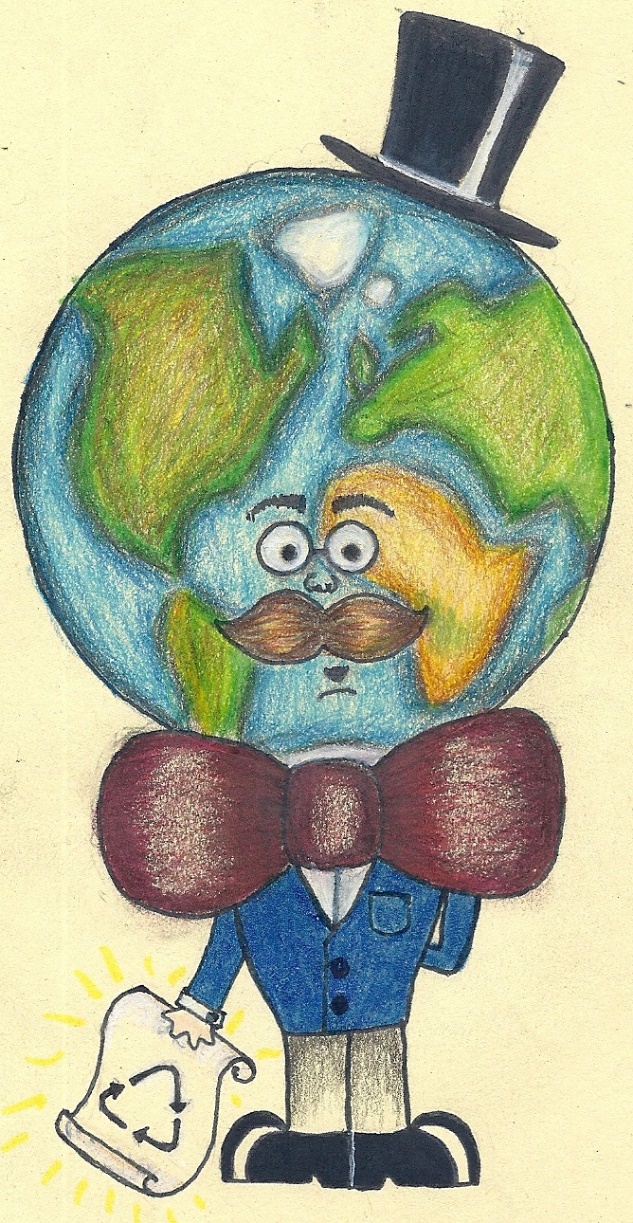 Worksheet: Some Ways to Save the Environment1= infinitiv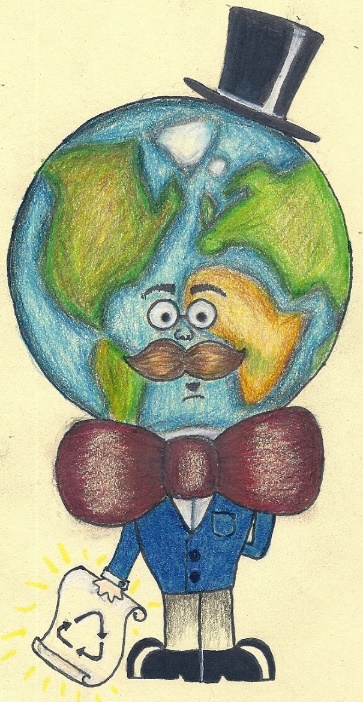 Name ……………………                                                                                                   	Class ……			Some Ways to Save the EnvironmentVocabulary  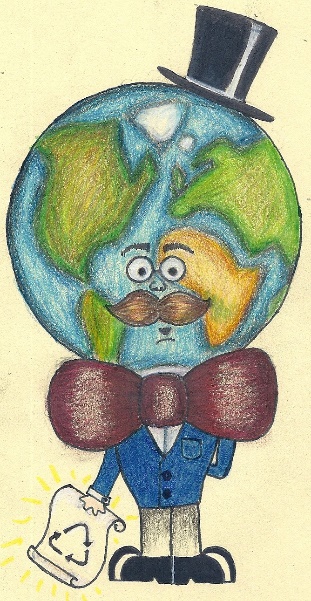 DO YOU LOVE ME?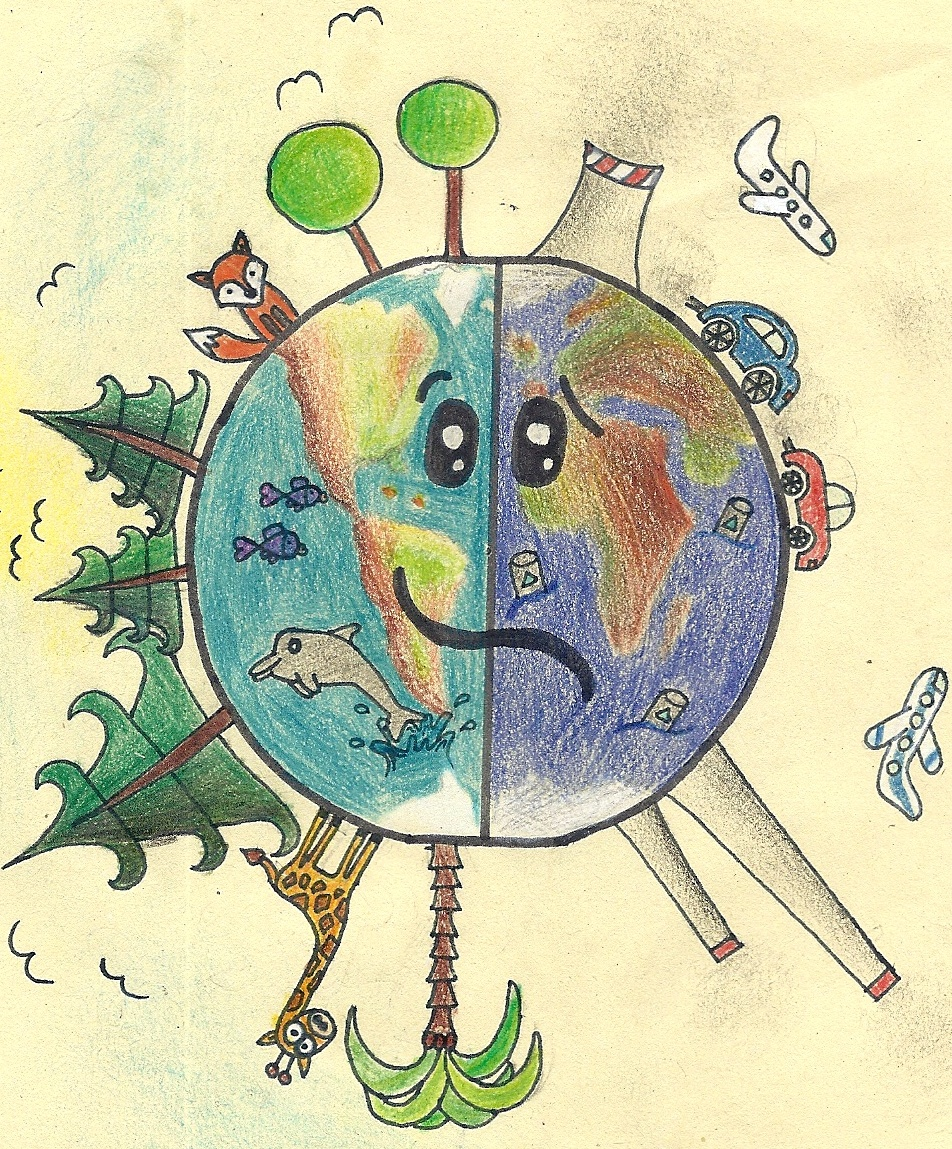 USE LESS OF ME!To make the environment betterwe should reduce levels of environmental pollution and avoid littering the environment   2. To make the environment betterwe shouldn’t throw away things we can re-use and use strong chemicals for cleaning3. To make the environment betterwe should get used to  recycling, reusing and reducing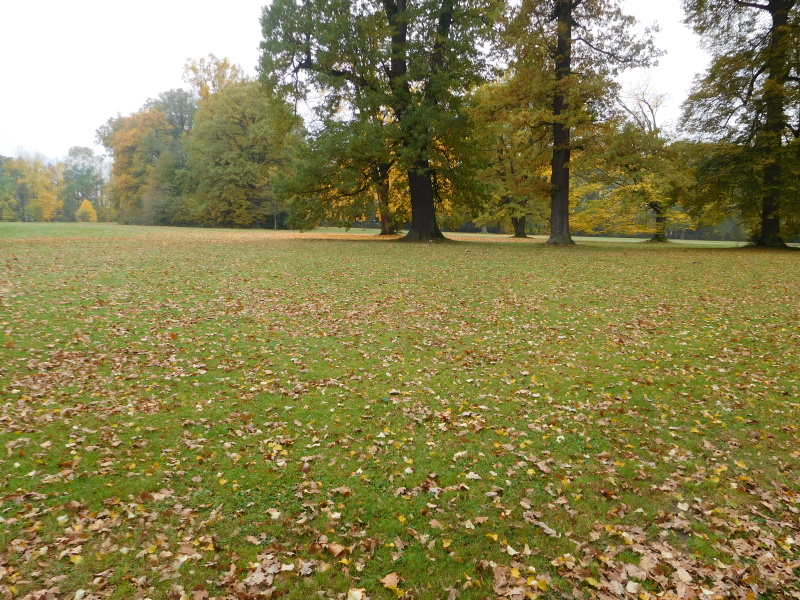 4. To make the environment betterwe should get used to using recycling containers more often and using recycling bins     5. To make the environment betterwe should get used to using recycled paper and using eco-friendly products for cleaning                                                             6. To make the environment betterwe should get used to not using cars for short  journeys and saving water and electrecity       7. To make the environment betterwe should stop air, soil and water pollution and  use more wind and sun power         8.To make the environment betterwe shouldn´t  waste water and energy and   use strong chemicals for cleaning9.To make the environment betterwe should get used to taking part in school recycling programmes and keeping the Earth clean            10. To make the environment betterit’s high time to  invent things good to the invironment and  minimize pesticide use                       Dear students, Now you know how to save the environment. If you  fill in the worksheet, you´ll be really friends for me.Love, 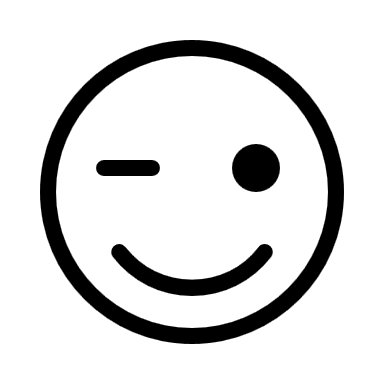         Earthy  We should 1We should get used 1+ingIt’s high time to 1    Personally, I try to 1  We shouldIt’s high time toWe should get usedPersonally, I try to11use lowflow showerhead12pick up trash13lend a hand to save trees14bike or walk more15turn off the lights when not in use 16save energy17learn about the environment18use energy-saving light bulbs19unplug the phone charger when not in use20recycle glass bottles and jars1take shorter showers2take part in trash pickup3organize a litter clean trip4use a reusable shopping bag5turn the water off while you brush the teeth6turn off electronics when not in use7reduse energy use8recycle carboard and paper9say no to plastic bags10shut off computers